nTipers II Grav and potential energy Solutions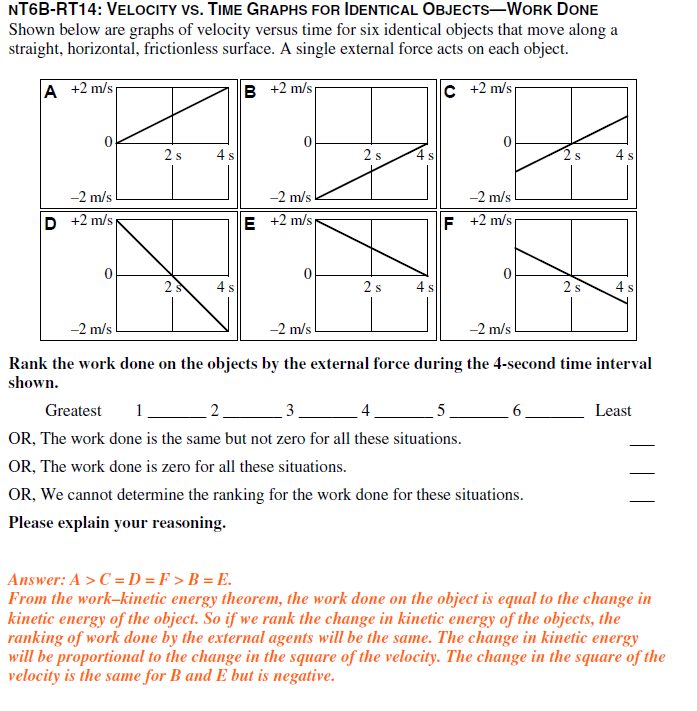 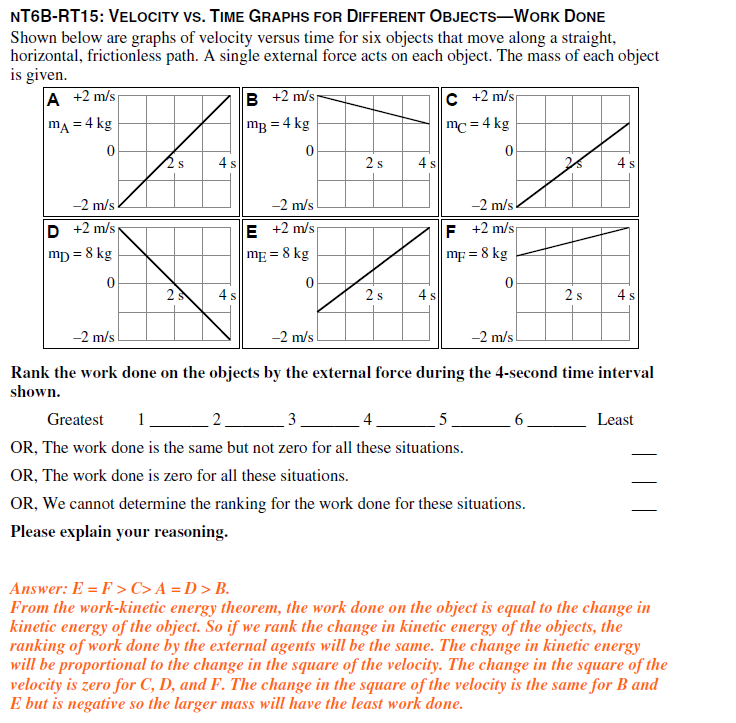 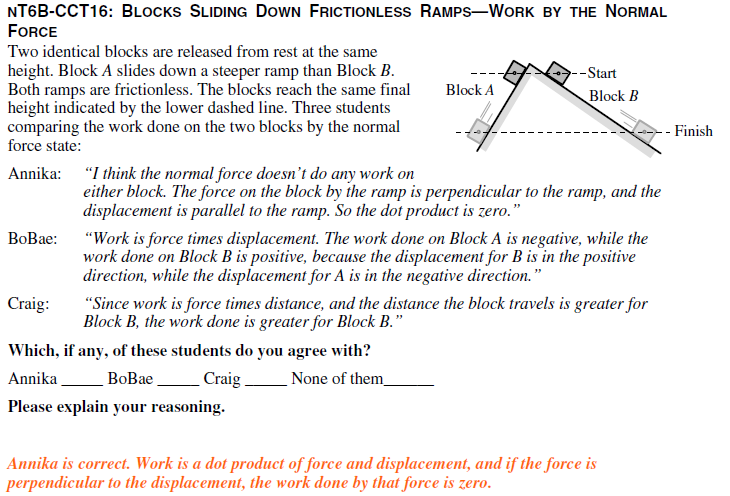 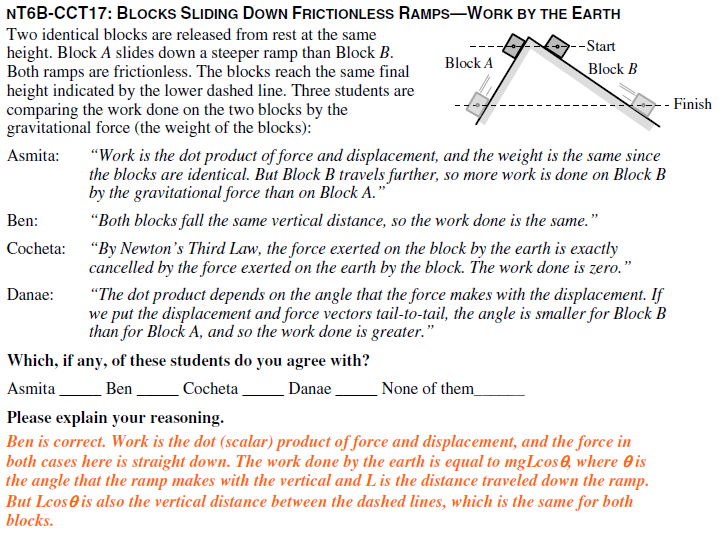 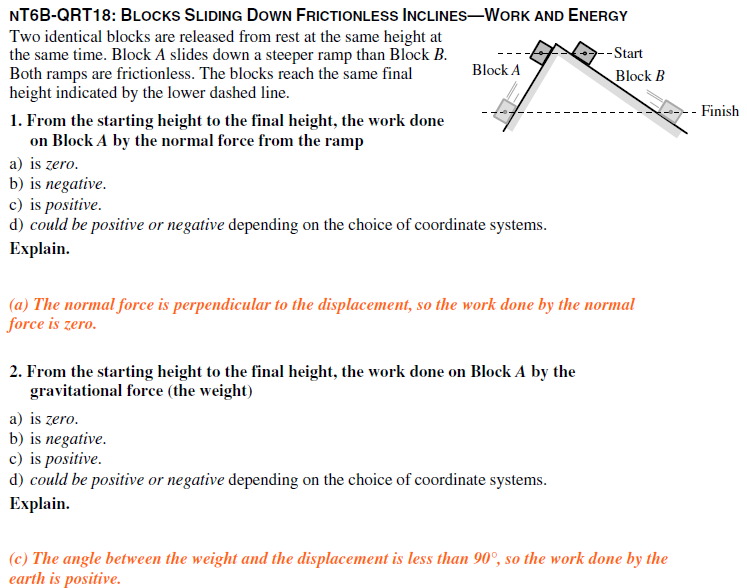 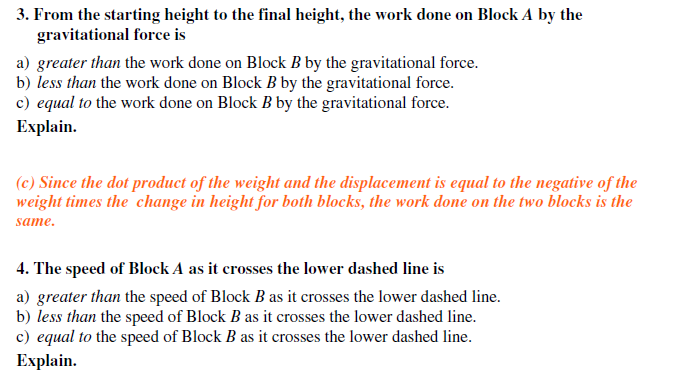 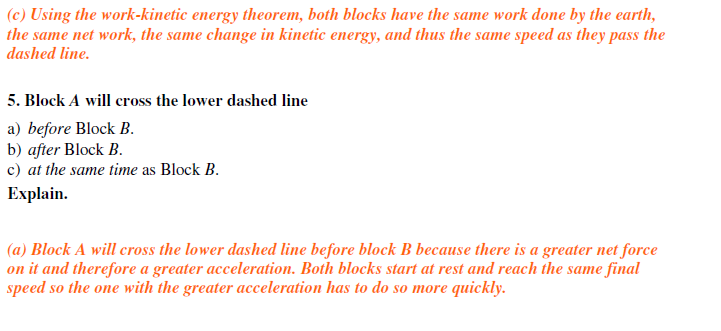 